Муниципальное бюджетное общеобразовательное учреждение «Учебно – воспитательный комплекс №1»Детский садг. Воронеж, ул. Беговая 164, т. 267-44-25Сценарий праздника, посвященный Дню победы(Подготовительная группа)«День Победы».Музыкальный руководитель: Клепикова Лидия Алексеевна - ВКК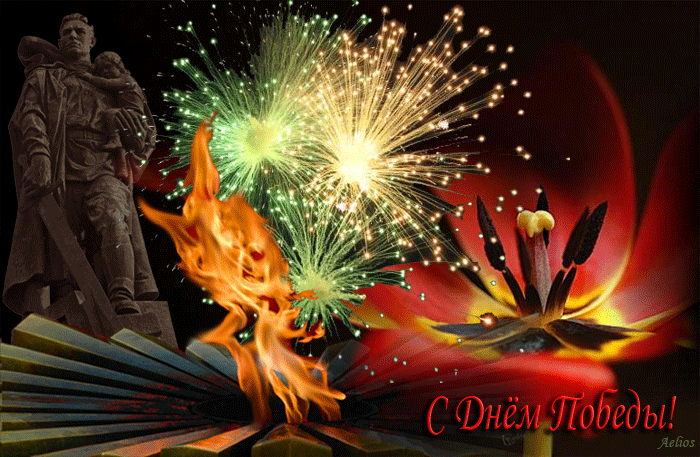 - г. Воронеж -Цель:Формирование у детей осознанного отношения к празднику Победы как результату героического подвига народа в Великой Отечественной войне.Задачи:1. Развитие чувства ответственности и гордости за достижения Родины (победа в Великой Отечественной войне).2. Показать детям, какой ценой была достигнута  Победа, насколько трудными были шаги к ней3. Воспитывать патриотизм и высокие моральные качества у дошкольников, желание защищать свою Родину и беречь мир.4. Воспитывать уважение к ветеранам Великой Отечественной войны.5. Развивать кругозор, словарный запас, память, мышление. Привлекать детей к активному участию в подготовке к празднику: украшению группы и детского сада, изготовлению сувениров, подарков.Оборудование: Оформление центральной стены, плакат с изображением неизвестного солдата, ваза для цветов, цветы по количеству детей, цветы для ветеранов, подарки ветеранам.Предварительная работа:- Рассматривание иллюстраций о войне, Дне Победы, беседы с детьми.- Чтение рассказов С. Баруздина «За Родину» из книги «Шли солдаты по улице», Л. Кассиля «Памятник советскому солдату» из книги «Твои защитники».- Чтение стихов Г. Рублева «Солдаты», Т. Трутневой «Советский воин», «Победой кончилась война» и др.Ход праздника  «Через века, через года -   Помните!  О тех, кто уже не придет  никогда – Помните!»Р.Рождественский «Реквием»Ведущая:  9 Мая мы отмечаем великий и радостный праздник – День      Победы. 22 июня 1941 года над нашей Родиной нависла смертельная опасность. Фашистская Германия напала на нашу страну. На защиту нашей Родины встал весь народ, вся наша страна. Долгих 4 года шла эта кровопролитная война. И вот наступил долгожданный День Победы.  Дети:  1. Еще тогда нас не было на свете,                   Когда гремел салют из края в край.                  Солдаты подарили всей планете                  Великий май – победный май!              2. Еще тогда нас не было на свете,                   Когда с победой вы домой пришли.                  Солдаты Мая, слава вам навеки                  От всей Земли, от всех от нас!Упражнение с цветами и шарами муз. Д. Тухманова.  Дети: 1. Славный праздник – День Победы,                 И цветет вокруг весна.                 Мы живем под мирным небом,                 Спит спокойно детвора.            2. Только знать должны ребята,                Что когда была война,                Нашу Родину солдаты                Защищали от врага.            3. Как на минах подрывались,                Знать и помнить мы должны.                Как с фашистами сражались,                Чтобы не было войны.            4. Как страну свою любили                 И в атаку смело шли,                Чтоб счастливыми мы были                И цветы кругом росли.            5. Чтоб березки шелестели                Над прозрачною рекой,                Чтобы звонко птицы пели,                Встала радуга дугой.            6. В небе ясном, в небе синем                Солнышко горит огнем.                Мы сегодня о России –                 Нашей Родине поём.«Песня о Родине»  муз. Г. Струве    Дети: 1. Сияет солнце в День Победы                   И будет нам всегда светить.                   В боях жестоких наши деды                   Врага сумели победить.               2. Мы будем храбрыми как деды                   Родную землю защитим.                   И солнце яркое Победы                   Мы никому не отдадим.               3. Мы любим Армию свою                   Она большая сила                   Она в решительном бою                   Врагов своих разбила.               4. И песня пусть о ней звенит                   От края и до края.                   За то, что мир она хранит                   И труд оберегает.Песня «Наша Родина сильна» муз. А. ФилиппенкоВедущая: 4 года шла война – это 1418 дней и ночей, и более 27 миллионов погибших людей! Мы помним о них – «Никто не забыт, ничто не забыто!»Ребенок: Пока сердца стучатся – помните!                 Какой ценой завоевано счастье – помните!                А тех, кто уже никогда не придет – помните!                Во все времена нашей жизни – помните!                Набат - минута молчания.Песня «Вечный огонь» муз. А. ФилиппенкоЧтение стихов о войне, мире и Победе.  Дети: 1. Для нашей армии сегодня                  А ей уже немало лет.                  Привет защитникам народа                  Российской армии ПРИВЕТ!              2. Очень-очень я мечтаю                  Поскорей солдатом стать,                  Чтобы мамочку родную                  И Россию защищать!              3. Защитник Отечества – звание гордое                  Его все мальчишки готовы носить.                  Но нужно быть смелым, выносливым, твердым,                  Со спортом для этого нужно дружить.Аэробика             4. Пусть навек исчезнут войны,                Чтобы дети всей земли                Дома спать спокойно,                Танцевать и петь могли.Танец «Разноцветная игра»Дети: 1. Запомним подвиг нашего народа,              Солдат, погибших в огненном бою.                С Победой принесли они свободу,                Спасая мир в жестокую войну.Песня «Победный марш» муз. Е. Никонова            2. Я хочу, чтоб птицы пели,                Чтоб весной ручьи звенели,                Чтобы были голубыми небеса,                Чтобы речка серебрилась,                Чтобы бабочка резвилась,                И была на ягодах роса!            3. Я хочу, чтоб солнце грело,                И березка зеленела,                 И под елкой жил смешной, колючий еж,                Чтобы белочка скакала,                Чтобы радуга сверкала,                Чтобы летом лил веселый дождь!            4. Я хочу, чтоб все смеялись,                Чтоб мечты всегда сбывались,                 Чтобы детям снились радостные сны,                Чтобы утро добрым было,                Чтобы мама не грустила,                Чтобы в мире не было войны!«Песня о Мире» муз А. Филиппенко  Дети:  Как хорошо, что в детстве             Еще нам долго греться.             Прильнув к кому-то сердцем,             Забыв про все дела.             С большой игрушек грудой             Играть и верить в чудо,               Увидев сказку всюду                 И все свои мечты.Песня «Детский сад» муз. С. НасауленкоВедущая: Ветерок весенний веет,                 Липы нежно зеленеют…       Дети: Это День Победы!Ведущая: И цветы несут ребята                К неизвестному солдату…        Дети: Это День Победы!  Ребенок: Нашей детскою рукою                  Мы закроем путь к войне!        Дети: Мы за мир на всей земле!     Дети дарят цветы и подарки ветеранам ВОВ.   Выход под песню «Солнечный круг» муз. А. Островского